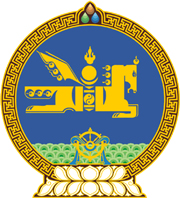 МОНГОЛ УЛСЫН ХУУЛЬ2023 оны 07 сарын 07 өдөр                                                               Төрийн ордон, Улаанбаатар хотКОНВЕНЦЫН НЭМЭЛТ ПРОТОКОЛЫГ     СОЁРХОН БАТЛАХ ТУХАЙ             1 дүгээр зүйл.Бүгд Найрамдах Хятад Ард Улсын Бээжин хотод 2010 онд баталсан “Агаарын хөлгийг хууль бусаар булаан авах үйлдлийг хориглох тухай конвенцын нэмэлт протокол”-ыг Монгол Улсын Засгийн газрын өргөн мэдүүлснээр соёрхон баталсугай.		 МОНГОЛ УЛСЫН 	ИХ ХУРЛЫН ДАРГА 				Г.ЗАНДАНШАТАР